ҠАРАР                                                                      ПОСТАНОВЛЕНИЕ2016 йыл 12 январь 		          № 4                    12 января  2016 годаОб утверждении Программы « Энергосбережения Администрации сельского поселения Ирсаевский сельсовет муниципального района Мишкинский район Республики Башкортостан на 2013-2018гг.»	Рассмотрев и обсудив решение Бирского межрайонного суда Республики Башкортостан по Мишкинскому району дело 2-1753/2015 от  15 декабря 2015 года по заявлению прокурора Мишкинского района Республики Башкортостан о приведении в соответствии с  частью 1 статьи 179 Бюджетного кодекса Российской Федерации Программы «Энергосбережения  Администрации сельского поселения Ирсаевский сельсовет муниципального района Мишкинский район Республики Башкортостан на 2013-2018  гг.», ПОСТАНОВЛЯЮ:	1. Утвердить Программу « Энергосбережения Администрации сельского поселения Ирсаевский сельсовет муниципального района Мишкинский район Республики Башкортостан на 2013-2018гг.» .         2.Опубликовать постановление на официальном сайте сельского поселения и  обнародования на информационном стенде расположенного по адресу: д.Ирсаево, ул.Школьная, д. 2.         3.Контроль исполнения данного постановления оставляю за собой.Глава сельского поселения                                                     А. И. АндрияноваПрограмма энергосбережения Администрации сельского поселения Ирсаевский сельсовет муниципального района Мишкинский район Республики Башкортостанна 2013-2018 годыП А С П О Р ТПрограммы по энергосбережениюВведение	Энергосбережение является актуальным и необходимым условием нормального функционирования деятельности администрации сельского поселения, так как повышение эффективности использования ЭР, при непрерывном росте цен на энергоресурсы и соответственно росте стоимости электрической и тепловой энергии позволяет добиться существенной экономии как ЭР и так и финансовых ресурсов.	Программа энергосбережения должна обеспечить снижение потребления ЭР и тепла за счет внедрения в Учреждении данной программы и соответственно перехода на экономичное и рациональное расходование ЭР во всех структурных подразделения администрации сельского поселения, при полном удовлетворении потребностей в количестве и качестве ЭР, превратить энергосбережение в решающий фактор технического  функционирования администрации.1.Цель  программы	Основной целью является повышение экономических показателей администрации сельского поселения, улучшение условий технического функционирования через повышение эффективности использования энергии на один рубль предоставляемых услуг, снижение финансовой нагрузки на бюджет района за счет сокращения платежей за тепло- и электроэнергию.2.Задачи Программы	Создание системы учета и контроля за эффективностью использования энергии и управление электроснабжением; Организация проведения энергосберегающих мероприятий по схеме: энергетическое экспресс-обследование – энергоаудит – технический проект – экспертиза – выделение средств – контроль за эффективностью энергосберегающего проекта – снижение лимита ЭР.3.Основные принципы Программы 	Программа базируется на следующих основных принципах:- регулирование, надзор и управление энергосбережением;                                -обязательность учета энергетических ресурсов;- экономическая целесообразность энергосбережения.4.Управление энергосбережением в администрации сельского поселения	Технические проекты и мероприятия, предоставленные в Программе, включают паспорт- заявку и краткую пояснительную записку установленной формы, содержащие:-цели и задачи проекта, важнейшие целевые показатели;-описание проекта;-сроки и этапы реализации;-перечень основных мероприятий в реализации проекта;-перечень исполнителей проекта;Объемы экономии и бюджетную эффективность;-ожидаемые конечные результаты.	Администрация сельского поселения определяет стратегию энергосбережения в администрации, обеспечивает контроль за реализацией организационных и технических проектов. Первоочередными мероприятиями управления сбережением являются:-организация контроля за использованием энергетических ресурсов;-составление энергетических балансов и паспортов;5.Организационные проекты Программы	Программа реализуется методами проектного управления. По каждому мероприятию (проекту) определяются цели и задачи, необходимые для их выполнения ресурсы, организация-координатор, схема управления проектом. Общую координацию программы осуществляет глава сельского поселения. Программные мероприятия предусматривают:- создание системы управления эффективностью использования энергии структурных подразделениях администрации сельского поселения;-организационные проекты энергосбережения в структурных подразделениях администрации сельского поселения.6.Приоритетные технические направления проектов	Приоритетными техническими направлениями энергосбережения являются:-проведение энергоаудита в системе электроснабжения и теплоснабжения-установка приборов учета расхода тепловой энергии;-проведение информационно-разъяснительной работы с работниками администрации сельского поселения;-замена электросчетчиков на класс точности 1,0;- замена ламп накаливания на энергосберегающие;-ежегодный замер сопротивления изоляции и силовых линий.7.ЗаключениеПрограмма энергосбережения в администрации обеспечивает перевод на энергоэффективный и бездотационный путь развития в бюджетной  сфере- минимальные затраты на ЭР.Программа предусматривает:- систему отслеживания потребления энергоресурсов и совершенствования энергетического баланса;-организацию учета и контроля по рациональному использованию, нормированию и лимитированию энергоресурсов;-Организацию энергетических обследований для выявления нерационального использования энергоресурсов;-разработку и реализацию энергосберегающих мероприятий.Региональные, муниципальные программы в области энергосбережения и повышения  энергетической эффективности должны содержать:значения целевых показателей в области энергосбережения и повышения энергетической эффективности, достижение которых обеспечивается в результате реализации соответствующей программы;Значения целевых показателей в области энергосбережения и повышения энергетической эффективности  должны отражать:повышение эффективности использования энергетических ресурсов в жилищном фонде;повышение  эффективности использования энергетических ресурсов в системах коммунальной инфраструктуры;сокращение потерь энергетических ресурсов при их передаче, в том числе  в системах коммунальной инфраструктуры ;повышение уровня оснащенности приборами учета используемых энергетических ресурсов;увеличение количества объектов, использующих в качестве источников энергии вторичные энергетические ресурсы и (или)  возобновляемые   источники энергии;	               6) увеличение количества высокоэкономичных в части использования моторного топлива и электрической энергии транспортных средств, транспортных средств, оборудованных электродвигателями, транспортных средств, относящихся к объектам, имеющим высокий класс энергетической эффективности, а также увеличение количества транспортных средств, в отношении которых проведены мероприятия по энергосбережению  и повышению энергетической эффективности, в том числе по замещению бензина и дизельного топлива, используемых транспортными средствами в качестве моторного топлива, природным газом, газовыми смесями, используемые в качестве моторного топлива, сжиженным углеводородным газом, электрической энергией с учетом доступности использования, близости расположения к источникам природного газа, газовых смесей, электрической энергии и экономической целесообразности такого замещения;	7) сокращение расходов бюджетов на обеспечение энергетическими ресурсами государственных учреждений субъекта Российской Федерации, муниципальных учреждений, органов государственной власти субъектов Российской Федерации, органов местного самоуправления, а также расходов бюджетов на предоставление субсидий организациям коммунального комплекса на приобретение топлива, субсидий гражданам на внесение платы за коммунальные услуги с учетом изменений объема использования энергетических ресурсов в указанных сферах;          8) увеличение объема внебюджетных средств, используемых на финансирование мероприятий по энергосбережению и повышению энергетической эффективности.БАШҠОРТОСТАН РЕСПУБЛИКАҺЫ  МИШКӘ  РАЙОНЫ МУНИЦИПАЛЬ РАЙОНЫНЫҢ ИРСАЙ АУЫЛ СОВЕТЫ АУЫЛ БИЛӘМӘҺЕХАКИМИӘТЕ452344, Ирсай ауылы, Мәктәп урамы, 2Тел: 2-37-47, 2-37-22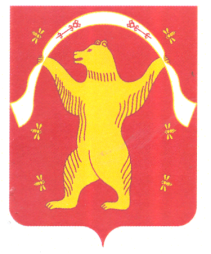 РЕСПУБЛИКА БАШКОРТОСТАНАДМИНИСТРАЦИЯСЕЛЬСКОГО ПОСЕЛЕНИЯИРСАЕВСКИЙ СЕЛЬСОВЕТМУНИЦИПАЛЬНОГО РАЙОНАМИШКИНСКИЙ РАЙОН452344, д. Ирсаево, улица Школьная, 2Тел:2-37-47, 2-37-22Наименование программыПрограмма энергосбережения администрации сельского поселения Ирсаевский сельсовет Основание для разработкиФедеральный закон РФ №261-ФЗ от 23.11.2009г. «Об энергосбережении и о повышении энергосбережения и о повышении энергетической эффективности и о внесении изменений в отдельные законодательные акты РФ»;Постановление Правительства РФ от 31.12.2009г. № 1221 «Об утверждении правил установления требований энергетической эффективности товаров и услуг, работ, размещения заказов для муниципальных нужд»;Приказ министерства экономического развития РФ от 17.02.2010 г. №61 «Об утверждении примерного перечня мероприятий в области энергосбережения и повышения энергетической эффективности»;Распоряжение Правительства РФ от 01.12 2009г. № 1830 –р, регламентирующие деятельность муниципальных учреждений в областиРазработчики программыАдминистрация сельского поселения, глава сельского поселенияЦель программыЭффективное и рациональное использование энергетических ресурсов (ЭР), тепла для снижения расходов бюджетных средств на ЭР.Разработка мероприятий обеспечивающих устойчивое снижение потребление ЭР. Определение сроков внедрения, источников финансирования и ответственных за исполнение, разработанных предложений и мероприятий.Сроки реализации2013-2018гг.исполнителиОтветственные работники по администрацииКонтроль за выполнениемКонтроль за выполнением оставляю за собой